CERTIFICAT MEDICAL D’INAPTITUDE A LA PRATIQUE DE L’EDUCATION PHYSIQUE ET SPORTIVELe professeur d’Education Physique et Sportive doit adapter son enseignement et l’évaluation qui en découle, de façon à ce que tout élève puisse participer au cours d’EPS, en fonction de ses possibilités et de ses capacités. Je soussigné (e), Docteur en médecine............................................................................................... Lieu d’exercice............................................................................................................................ Certifie, en application du décret n°88-977 du 11 octobre 1988, avoir examiné l’élève :Nom et Prénom ................................................................................................................Né (e) le .................................................... En classe de :........................... Et constaté à ce jour que son état de santé entraîne :􏰁 Une INAPTITUDE PARTIELLE du .......................................... au ....................................... inclus􏰁 Une INAPTITUDE TOTALE du ................................................ au ....................................... inclusDans le cas d’une inaptitude partielle, pour permettre une adaptation de l’enseignement aux possibilités de l’élève, préciser en termes d’incapacités fonctionnelles si l’inaptitude est liée à :􏰁 DES TYPES DE MOUVEMENTS (amplitude, vitesse, charge, posture)...................................................................................................................................................􏰁 DES TYPES D’EFFORTS (musculaires, cardio-vasculaires, respiratoires)...................................................................................................................................................􏰁 LA CAPACITE DE L’EFFORT (intensité, durée)...................................................................................................................................................􏰁 DES SITUATIONS D’EXERCICE ET D’ENVIRONNEMENT (travail en hauteur, milieu aquatique, conditions atmosphériques)................................................................................................................................................... 􏰁 AUTRES................................................................................................................................................... Date, signature et cachet du médecinCircuit de communication interne à l’établissementAide à l’adaptation des situations en EPS - TSVP....CERTIFICAT MEDICALPERMETTANT une ADAPTATION des CONTENUS aux POSSIBILITES de L’ELEVEen EDUCATION PHYSIQUE et SPORTIVEAnnée scolaire 20…-20…Académie de ParisRappel : « L'éducation physique et sportive est une discipline d'enseignement à part entière. Elle participe à l'acquisition d'apprentissages fondamentaux et contribue à la formation globale de l'individu. Elle est obligatoire et sanctionnée à l'ensemble des examens.... Les nouvelles dispositions réglementaires .... retiennent le principe de l'aptitude à priori de tous les élèves à suivre l'enseignement de cette discipline. Il convient donc, désormais, de substituer la notion d'inaptitude à celle de dispense. » (Réf : Circulaire du 17 mai 1990)INAPTITUDE FONCTIONNELLE PARTIELLEà l’enseignement de l’EPS« En cas d'inaptitude partielle, afin de permettre une adaptation de l'enseignement de l'éducation physique et sportive .......il importe, que ces données soient exprimées de façon explicite afin qu'un enseignement réel, mais adapté aux possibilités de l'élève, puisse être mis en place. » (Réf : Circulaire du 17 mai 1990)Cocher les casesN.B : L’effort doit toujours respecter la non-douleur et peut aller au seuil de tolérance identifié par l’élève.Date :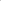 Signature et cachet du médecin :Visa du professeur d’EPSDate :Visa de l’infirmièreDate :Visa du CPEDate :FONCTIONSPOSSIBLEPOUR UN EFFORT D’INTENSITEPOUR UN EFFORT D’INTENSITEPOUR UN EFFORT DE DUREEPOUR UN EFFORT DE DUREEFONCTIONSPOSSIBLEForteModéréeProlongéeLimitéeMarcher􏰁􏰁􏰁􏰁􏰁Courir􏰁􏰁􏰁􏰁􏰁Lancer􏰁􏰁􏰁􏰁􏰁Lever-Porter􏰁􏰁􏰁􏰁􏰁Nager􏰁􏰁􏰁􏰁􏰁Sauter􏰁􏰁􏰁􏰁􏰁PRECISIONSPermettant au professeur d’adapter les situations d’apprentissages